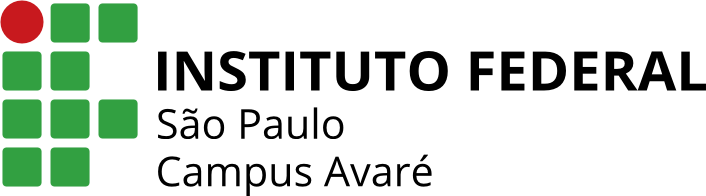 ANEXO I – FORMULÁRIO DE INSCRIÇÃO DO ALUNONome: ______________________________________________________________________________Endereço:____________________________________________________________________________Prontuário: ________________________                       Telefone celular:________________________RG: __________________________________  CPF: ________________________________________Data de Nascimento: _______/______/_________      Estado civil: _____________________________Curso: ________________________________________ Módulo/Ano: __________________________ 6 – BANCO: _________________________________ 7 – AGÊNCIA (Número): ____________________________ (não esquecer o dígito) 8 – CONTA-CORRENTE: ___________________________ (não esquecer o dígito)Projeto(s) de Interesse:____________________________________________________________________________________________________________________________________________________________________________________________________________________________________________________________Disponibilidade de Horários (especificar os horários):Documentos necessários para participar do processo de seleção:Comprovante de dados bancários1. A não apresentação dos documentos acima acarretará na eliminação do candidato do processo seletivo. 2. Em qualquer tempo a Instituição poderá eliminar o candidato que apresentar documentos ou informações falsas. Avaré, ____________________ de 2023. _________________________________                                   __________________________________	               Aluno                                                                                   Responsável legal                                                                                                                  (se aluno menor de idade)PeríodoSegundaTerçaQuartaQuintaSextaManhãTardeNoite